The Institute for Fundamental Studyผลการเรียนรู้ของรายวิชา(Course Report)รหัสวิชา (Course Code)				[]ชื่อวิชาภาษาไทย (Course Title in Thai)       	[]ชื่อวิชาภาษาอังกฤษ (Course Title in English)	[]รายงานผลการดำเนินการของรายวิชา(Course Report)หมวด 1 ข้อมูลทั่วไป(Section 1 General Information)รหัส และชื่อรายวิชา (Course code and Course Title) []ชื่อวิชา (Course Title in Thai) [] (Course title in English) []จำนวนหน่วยกิต (Number of credits) []ประเภทของรายวิชา (Type of course) 	 [วิชาบังคับ (Compulsory Course)] 	 [เลือก (Elective Course)]	 [วิทยานิพน์ (Thesis/Dissertation)]	 [วิชาบังคับไม่นับหน่วยกิต (Non-credit Course)]หลักสูตร (Curriculum) [] ชั้นปีที่ (Year) []หลักสูตร (Curriculum) [] ชั้นปีที่ (Year) []ภาคการศึกษา/ปีการศึกษา (Semester / Year of study) []อาจารย์ที่รับผิดชอบรายวิชา และอาจารย์ผู้สอน (Course Director and Lecturer)[]	[ผู้รับผิดชอบรายวิชา (Course Coordinator)] [ติดต่อ (Contact) ห้อง (Office) โทร (Tel.) []	[อาจารย์ผู้สอน (Lecturer)] [ติดต่อ (Contact) ห้อง (Office) โทร (Tel.) ] []	[อาจารย์ผู้สอน (Lecturer)] [ติดต่อ (Contact) ห้อง (Office) โทร (Tel.) []6. สถานที่เรียน (Venue/Place) []7. วันเดือนปีที่รายงานผลรายวิชา (Report on Date/Month/Year) []หมวดที่ 2 ผลการจัดการเรียนการสอน(Section 2 Result of Teaching and Learning Management of the Course)1. รายงานการสอนจริงเทียบกับแผนการสอนตาม CLO (Report of actual teaching result compared with teaching plan (Refer to Course Learning Plan))2. ประสิทธิผลของวิธีสอนที่ทำให้เกิดผลการเรียนรู้ตาม CLO (Effectiveness of the teaching methods referring to CLO)3. ข้อเสนอการดำเนินการเพื่อปรับปรุงวิธีสอน (Suggestions for Improving Teaching Methods)หมวดที่ 3 สรุปผลการจัดการเรียนการสอน และประเมินผลของรายวิชา(Section 3: Conclusion on Course Operations and Evaluation)1. จำนวนนิสิตที่ลงทะเบียนเรียน (ณ วันหมดกำหนดการเพิ่มถอน)			  คน (Person)(Number of registered students after withdrawal deadline)2. จำนวนนิสิตที่คงอยู่เมื่อสิ้นสุดภาคเรียน						  คน (Person)(Number of students at the end of semester)   3. จำนวนนิสิตที่ถอน (W)							  คน (Person)(Number of withdrawn students) (W)  4. อื่น ๆ (ถ้ามี)(Others if any)  5. การกระจายของระดับคะแนน (เกรด) : จำนวน และร้อยละของนิสิตในแต่ละระดับคะแนน   (Grade distribution)6. ปัจจัยที่ทำให้ระดับคะแนนผิดปกติ (ถ้ามี) (Factors causing unusual grades (If any)) 7. การทวนสอบผลสัมฤทธิ์ของนิสิต (Verification of students’ achievements) (ให้อ้างอิงจาก ผลการเรียนรู้ตาม CLO ( Referring to learning outcome of CLO))8. ปัญหา และผลกระทบต่อการดำเนินการ (Problems and Operation Impacts)ประเด็นด้านทรัพยากรประกอบการเรียนการสอน และสิ่งอำนวยความสะดวก (Teaching and learning resource and Facility)ประเด็นด้านการบริหาร และองค์กร (Administration and Organization)หมวดที่ 4 แผนการปรับปรุงรายวิชา(Course Improvement Plan)1. ผลการประเมินรายวิชาโดยนิสิต (แนบเอกสาร)     (Course Evaluation by Students (attach evaluation))	1.1 ข้อวิพากษ์ที่สำคัญจากผลการประเมินโดยนิสิต 	(Important/crucial comments from evaluation by students)	1.2 ความเห็นของอาจารย์ผู้สอนต่อข้อวิพากษ์ตามข้อ 1.1 	(Lecturer’s opinions on the comments in 1.1)2. ผลการประเมินรายวิชาโดยผู้มีส่วนได้ส่วนเสีย (Course Evaluation by Stakeholder)	2.1 ข้อวิพากษ์สำคัญจากผลการประเมินโดย      	(Important comments from evaluation by )	2.2 ความเห็นของอาจารย์ผู้สอนต่อข้อวิพากษ์ตามข้อ 2.1 	(Lecturer’s opinions on the comments in 2.1)3. แผนการปรับปรุง (สามารถวิเคราะห์จากผลการประเมินจากนิสิต หรืออื่น ๆ เข้ามาพิจารณาร่วม) (Improvement plan, lecturer could also analyze evaluation by students or other relating evidence/material)	3.1 ความก้าวหน้าของการปรับปรุงการเรียนการสอนตามที่เสนอในรายงานของรายวิชาครั้งที่ผ่านมา  (Progress of teaching and learning improvement base on previous Course Report)	3.2 การดำเนินการด้านอื่น ๆ ในการปรับปรุงรายวิชา (Other operation for course improvement)	3.3 ข้อเสนอแผนการปรับปรุงสำหรับภาคการศึกษา/ปีการศึกษาต่อไป 	      (Suggestion for improvement for the next Semester or Academic year)						  Remark: Electronic signing is accepted					วันที่รายงาน (Date of report) 						  Remark: Electronic signing is accepted					วันที่รายงาน (Date of report) CLO (Course Learning Outcome)สัปดาห์ที่(Week)หัวข้อที่สอน(Topic)หัวข้อที่สอน()หัวข้อที่สอน()ระบุความไม่สอดคล้องตาม CLO(Specify cause in case of not corresponding to CLO)CLO (Course Learning Outcome)สัปดาห์ที่(Week)หัวข้อที่สอน(Topic)สอดคล้องตาม CLO(Corresponding to CLO)ไม่สอดคล้องตาม CLO(Not corresponding to CLO)ระบุความไม่สอดคล้องตาม CLO(Specify cause in case of not corresponding to CLO)CLO 1CLO 2CLO 3ผลการเรียนรู้ตาม CLO(Learning outcome for CLO)วิธีสอนที่ระบุในแผนการเรียนรู้รายวิชา(Teaching method specified in the course Learning Plan)ประสิทธิผล(Effectiveness)ประสิทธิผล(Effectiveness)ปัญหาของการใช้วิธีสอน (ถ้ามี)พร้อมข้อเสนอแนะในการแก้ไข
(พร้อมอธิบายเหตุผลว่ามีประสิทธิผลหรือไม่มีประสิทธิผลอย่างไร)(Problems of the teaching method(s) (if any), suggestions and explanation of effectiveness or no effectiveness)ผลการเรียนรู้ตาม CLO(Learning outcome for CLO)วิธีสอนที่ระบุในแผนการเรียนรู้รายวิชา(Teaching method specified in the course Learning Plan)มีYESไม่มีNOปัญหาของการใช้วิธีสอน (ถ้ามี)พร้อมข้อเสนอแนะในการแก้ไข
(พร้อมอธิบายเหตุผลว่ามีประสิทธิผลหรือไม่มีประสิทธิผลอย่างไร)(Problems of the teaching method(s) (if any), suggestions and explanation of effectiveness or no effectiveness)ระดับคะแนน (เกรด)(Grade)ช่วงคะแนน(Score Range)จำนวน(No. of students)ร้อยละ(Percentage)AB+BC+CD+DFSUIPวิธีการทวนสอบ (Verification Method(s))สรุปผล(Verification Result(s))…ปัญหาในการใช้แหล่งทรัพยากรประกอบการเรียนการสอน (ถ้ามี)(Problems in teaching and learning resources)ผลกระทบ(Impacts)ปัญหาด้านการบริหาร และองค์กร (ถ้ามี)(Problems in administration and organization (If any))ผลกระทบต่อผลการเรียนรู้ของนิสิต(Impacts on students’ learning outcome)	เรื่อง/ประเด็นที่จะปรับปรุง(Subject/Issue of Improvement)แผนการปรับปรุง(Improvement plan)เหตุผล(Reason)ข้อเสนอ (Suggestion)กำหนดเวลาที่แล้วเสร็จ(Deadline)ผู้รับผิดชอบ(Person/people in charge)ชื่ออาจารย์ผู้รับผิดชอบรายวิชา (Course Director)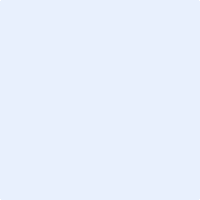 ชื่ออาจารย์ผู้รับผิดชอบรายวิชา (Course Director)ลงชื่อ (sign) ……………………….………………(  )ชื่ออาจารย์ผู้รับผิดชอบรายวิชา (Course Director)ชื่ออาจารย์ผู้รับผิดชอบรายวิชา (Course Director)ลงชื่อ (sign) ……………………….………………(  )